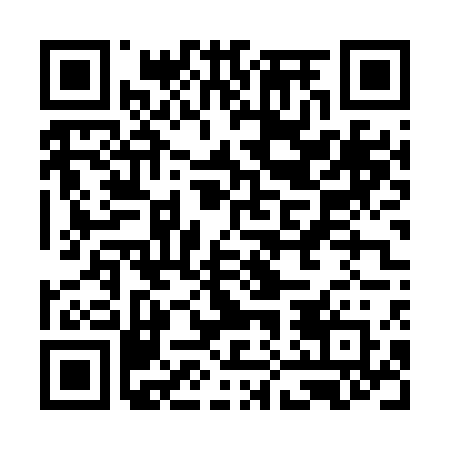 Ramadan times for Covingston Corner, Virginia, USAMon 11 Mar 2024 - Wed 10 Apr 2024High Latitude Method: Angle Based RulePrayer Calculation Method: Islamic Society of North AmericaAsar Calculation Method: ShafiPrayer times provided by https://www.salahtimes.comDateDayFajrSuhurSunriseDhuhrAsrIftarMaghribIsha11Mon6:146:147:261:194:407:137:138:2512Tue6:126:127:241:194:407:147:148:2613Wed6:116:117:231:194:417:157:158:2714Thu6:096:097:211:194:417:167:168:2815Fri6:086:087:201:184:417:177:178:2916Sat6:066:067:181:184:427:187:188:3017Sun6:056:057:171:184:427:197:198:3118Mon6:036:037:151:174:437:207:208:3219Tue6:026:027:141:174:437:217:218:3320Wed6:006:007:121:174:447:227:228:3421Thu5:585:587:111:164:447:237:238:3522Fri5:575:577:091:164:447:247:248:3623Sat5:555:557:081:164:457:257:258:3724Sun5:535:537:061:164:457:267:268:3825Mon5:525:527:051:154:467:277:278:3926Tue5:505:507:031:154:467:287:288:4027Wed5:495:497:021:154:467:287:288:4128Thu5:475:477:001:144:477:297:298:4329Fri5:455:456:581:144:477:307:308:4430Sat5:445:446:571:144:477:317:318:4531Sun5:425:426:551:134:487:327:328:461Mon5:405:406:541:134:487:337:338:472Tue5:395:396:521:134:487:347:348:483Wed5:375:376:511:134:487:357:358:494Thu5:355:356:491:124:497:367:368:505Fri5:345:346:481:124:497:377:378:516Sat5:325:326:461:124:497:387:388:527Sun5:305:306:451:114:497:397:398:538Mon5:295:296:441:114:507:397:398:549Tue5:275:276:421:114:507:407:408:5510Wed5:255:256:411:114:507:417:418:57